Фото отчет об осеннем празднике«В гостях у Королевы осени»в подготовительных группах №6,7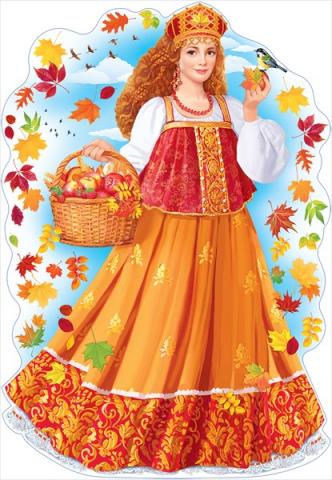 Осень в гости к нам пришлаЛистья разбросалаЗолотыми краскаминас очаровалаВ последние дни  октября прошел осенний праздник «В гостях у Королевы осени», участниками которого были воспитанники подготовительных групп «Фантазёры»  и «Непоседы».Дети были нарядно одеты, радостны. С улыбкой и блеском в глазах выступали, чем порадовали своих родителей, которые были  не только зрителями , но и участниками на празднике.В программе праздника были танцы, игры, хороводы и стихи которые ребята с удовольствием рассказывали.И какой же праздник осени без самой красавицы Осени( роль сыграла музыкальный руководитель Балакина И.Г.) .Осень детям  помогла  разгадать все загадки открыть сундук с угощениями, чем порадовала ребят.Всем очень понравился наш праздник, который прошел весело, беззаботно и радостно.По окончанию праздника родители высказали огромную благодарность за проделанную работу.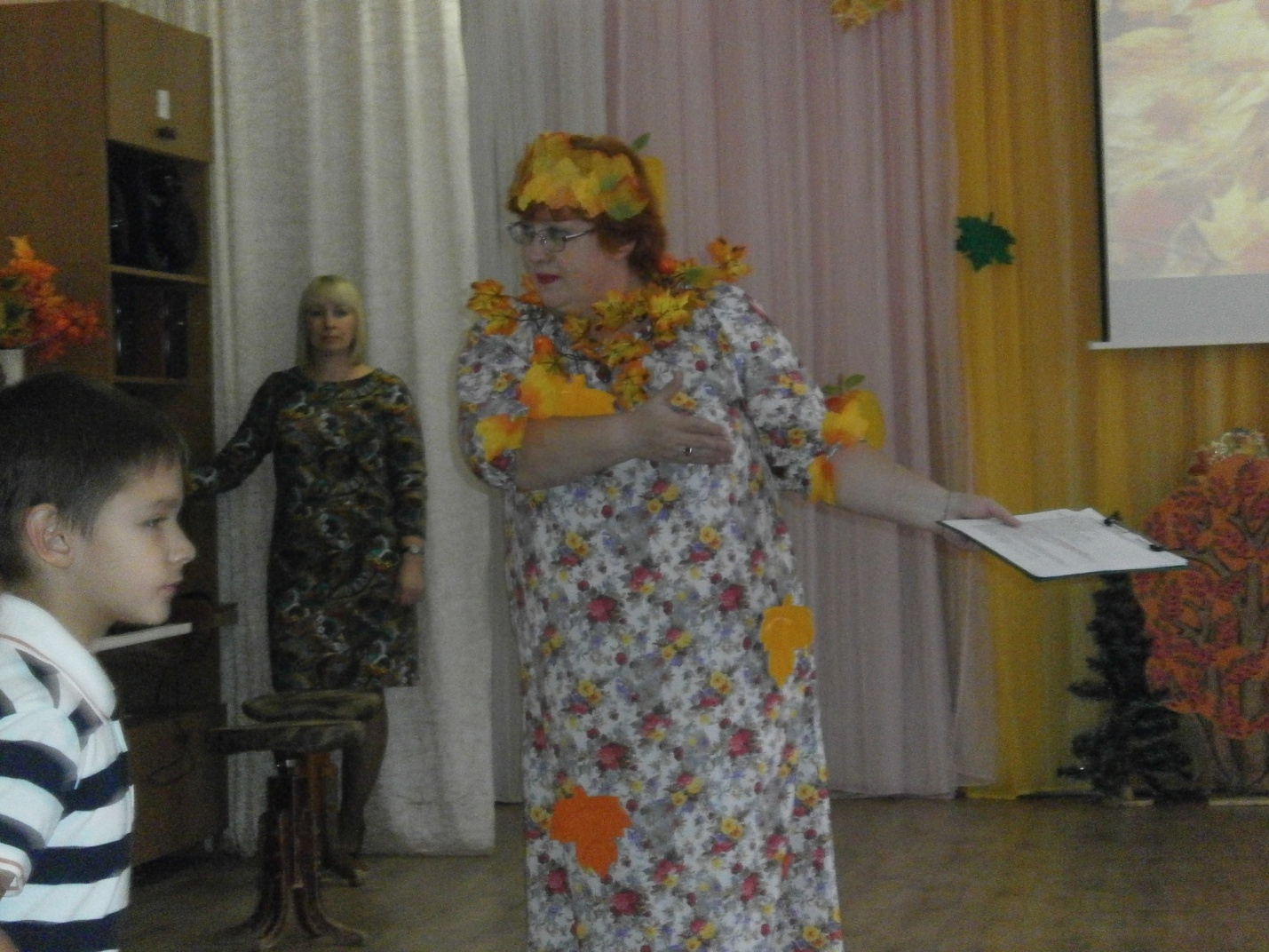 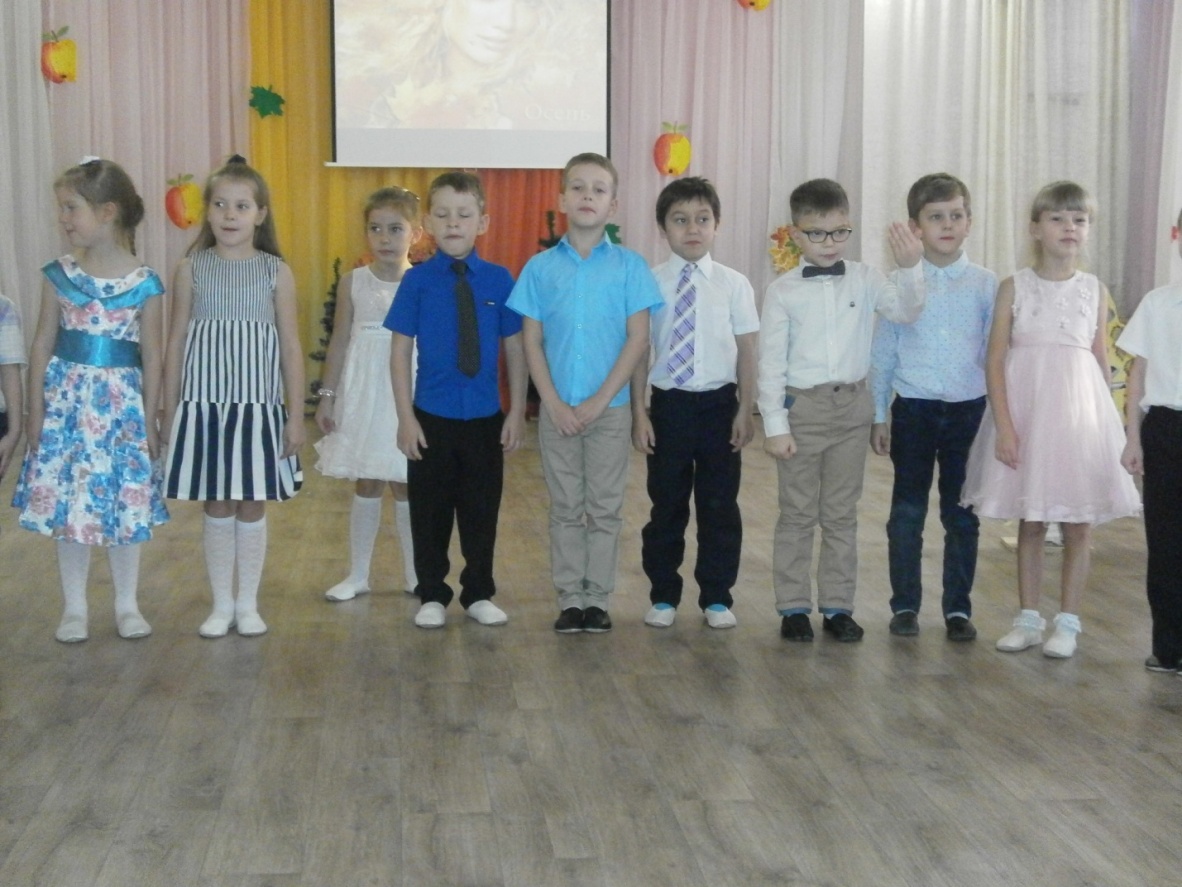 Читаем стихи посвященные Королеве Осени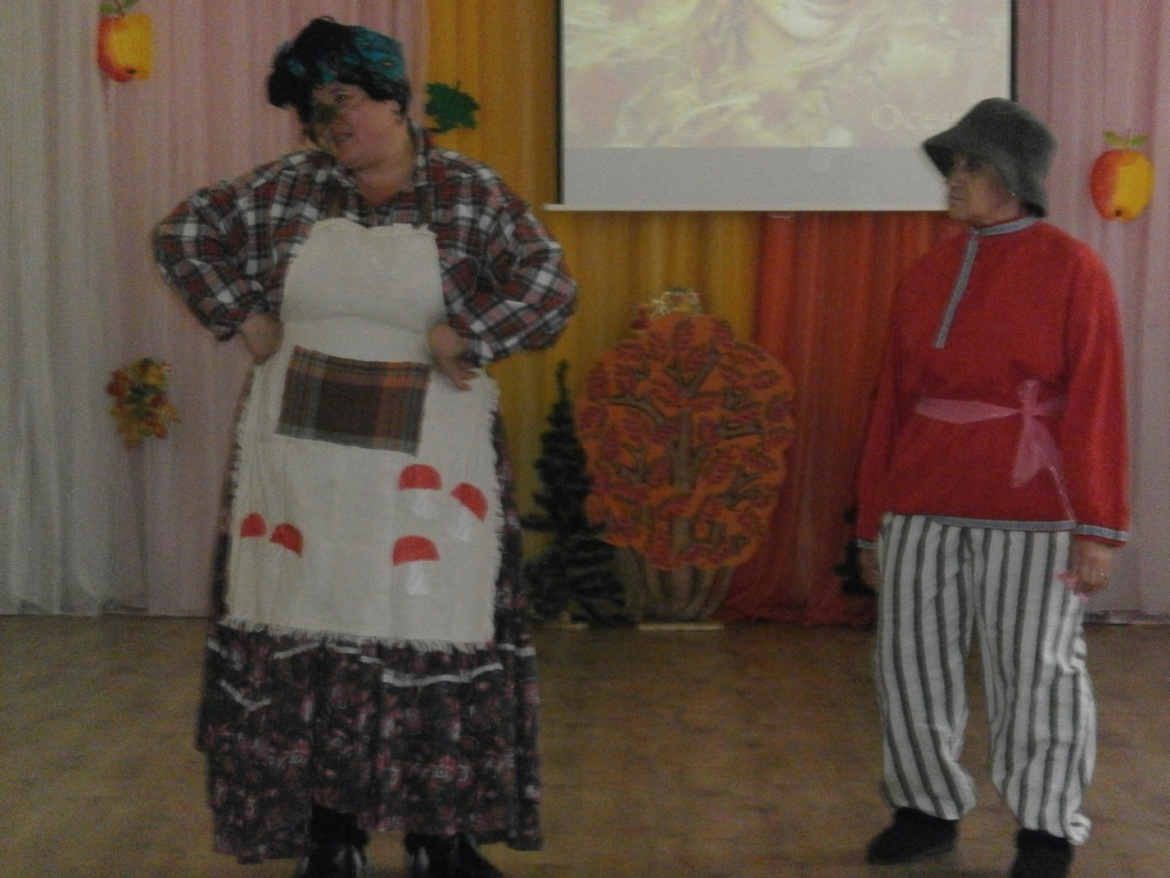 Гости праздника Баба Яга и её верный помощник Леший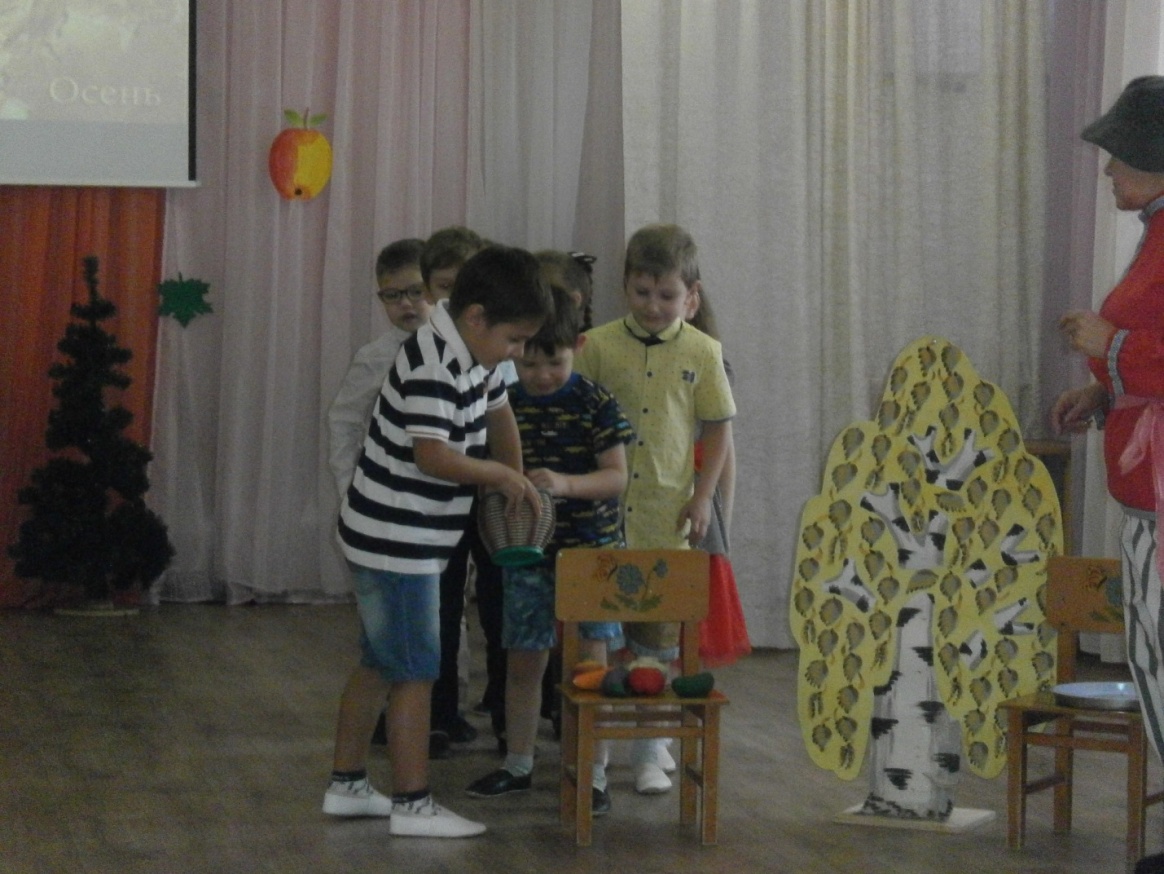 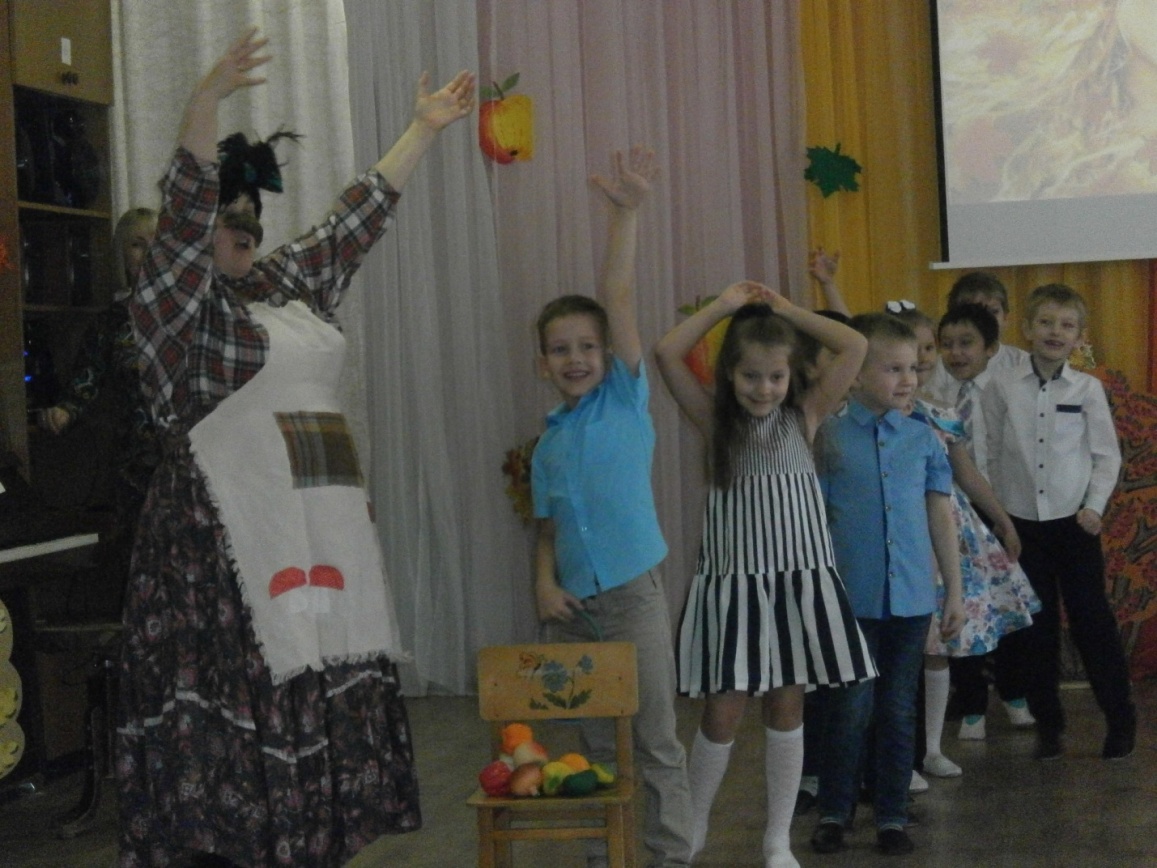 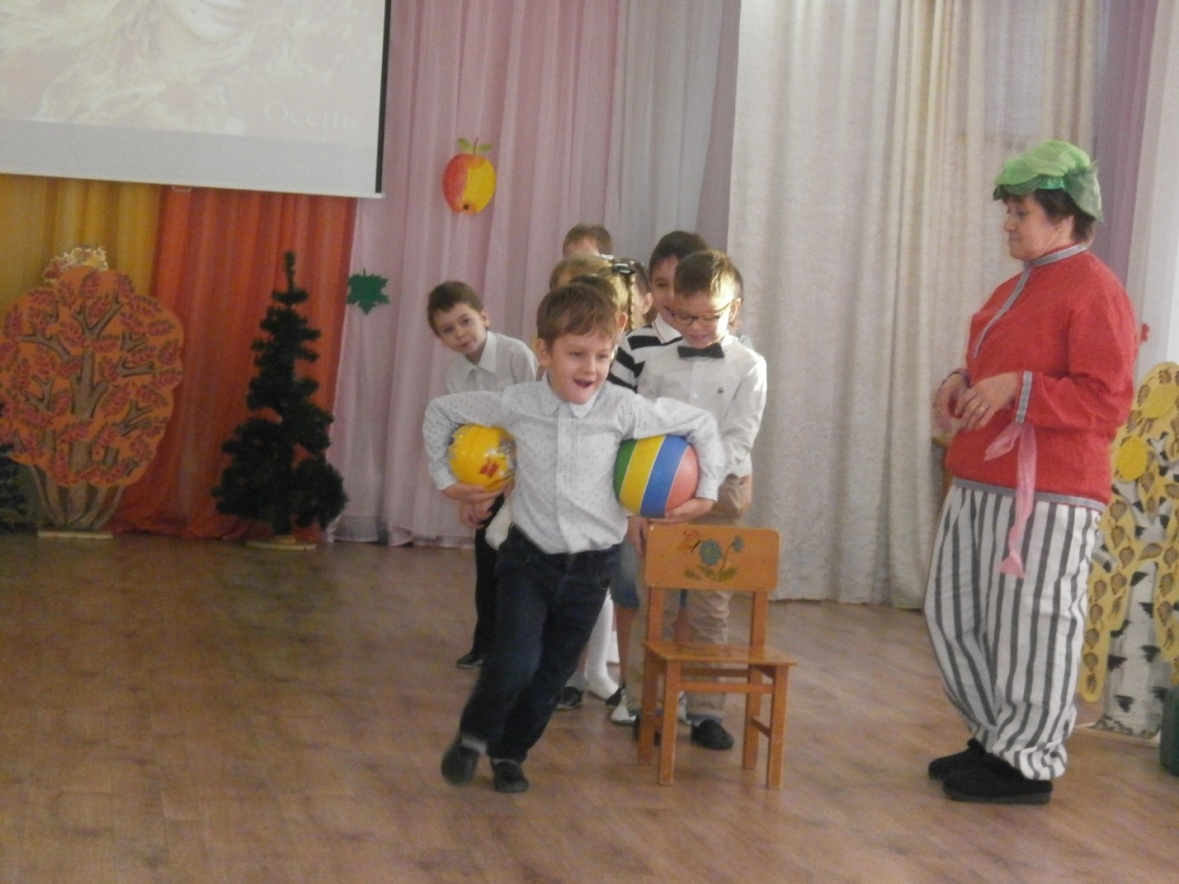 Веселые эстафеты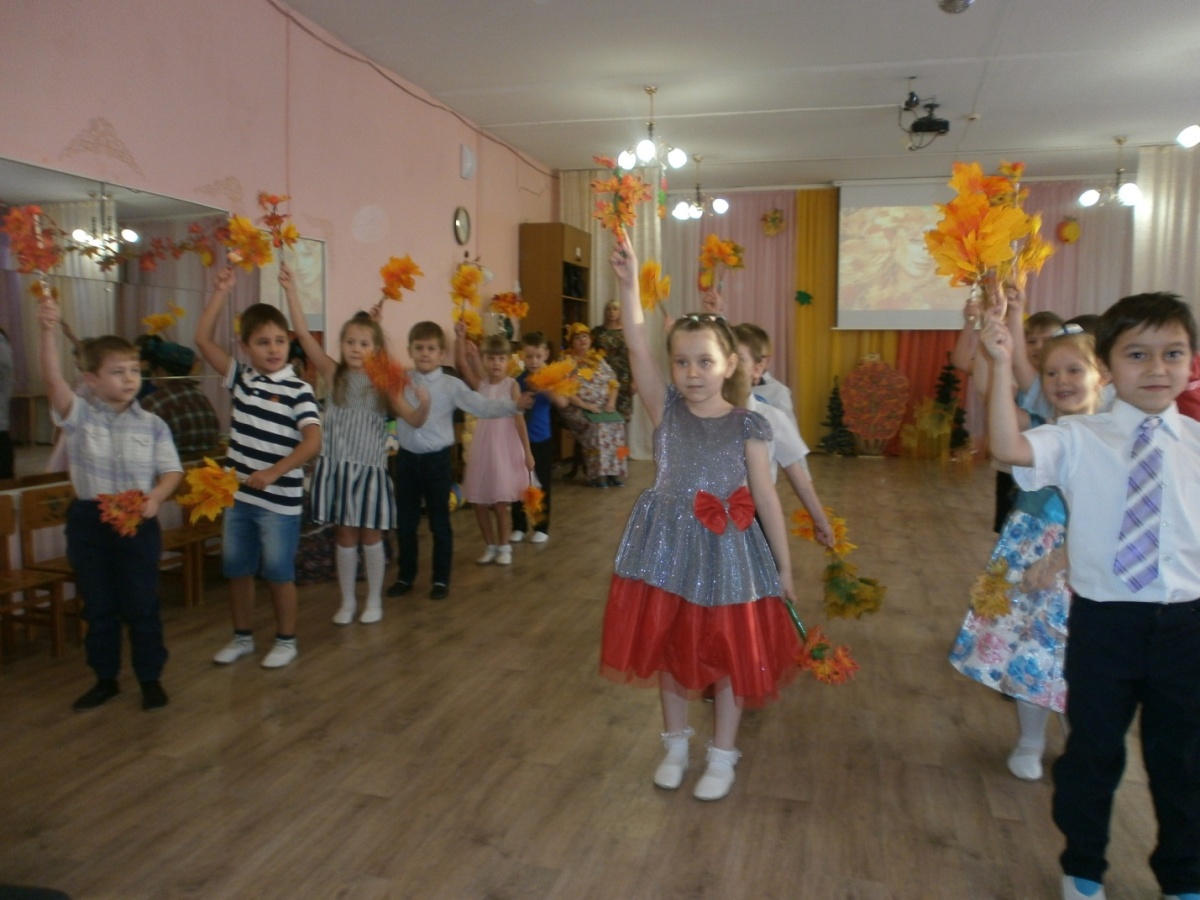 Осенний вальс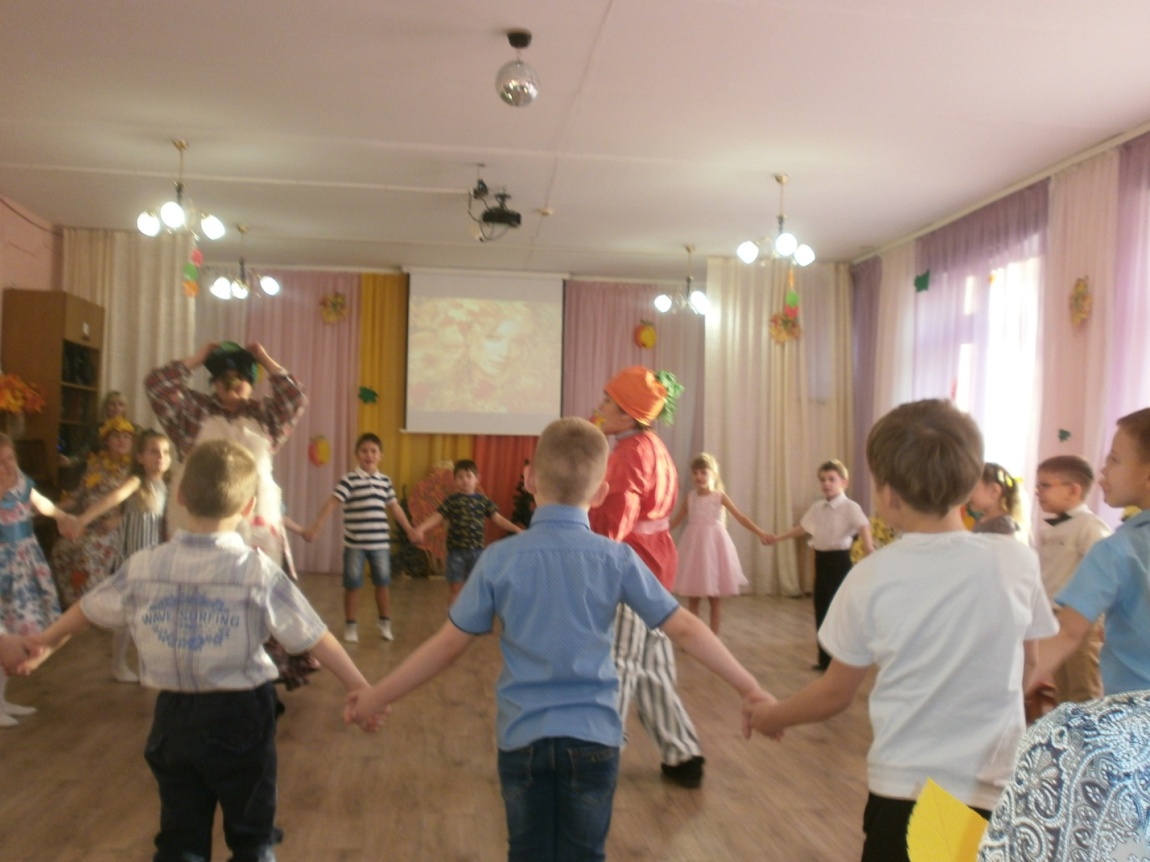 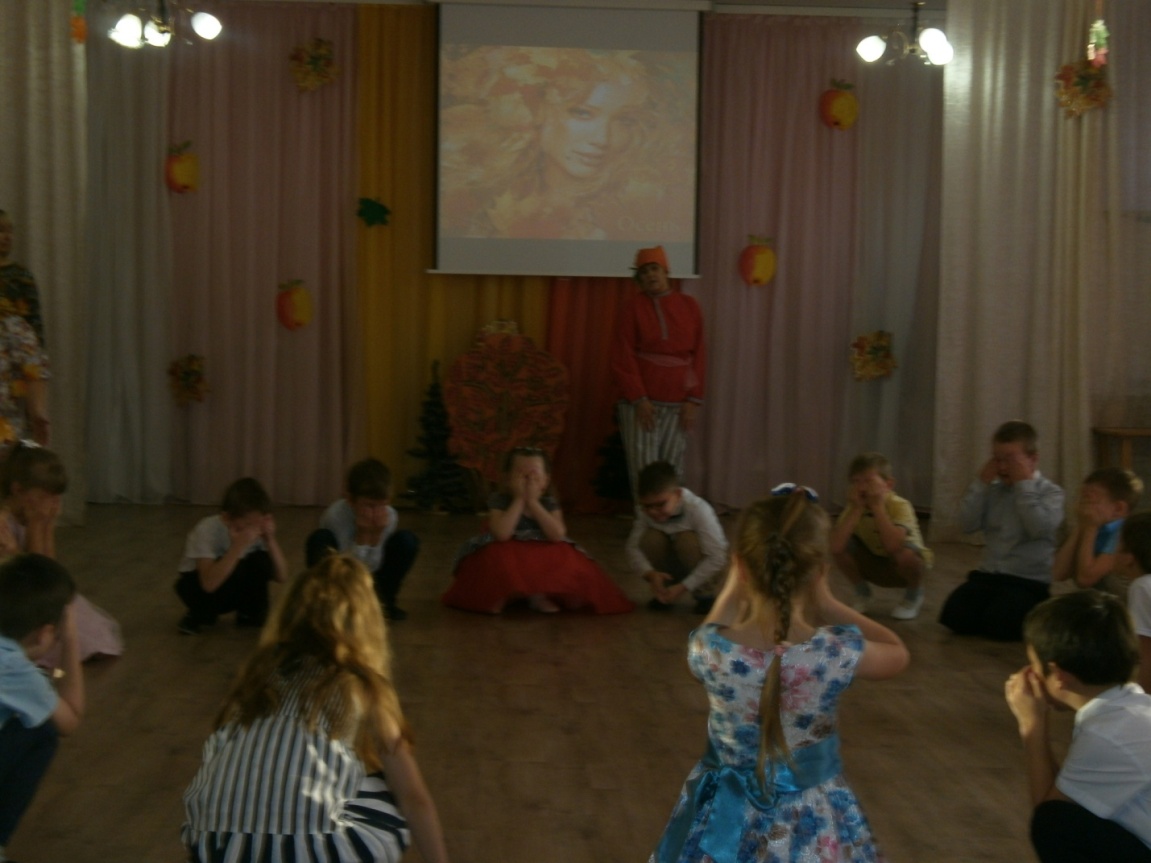 Весёлый хоровод – игра «Вот какие овощи выросли на грядке»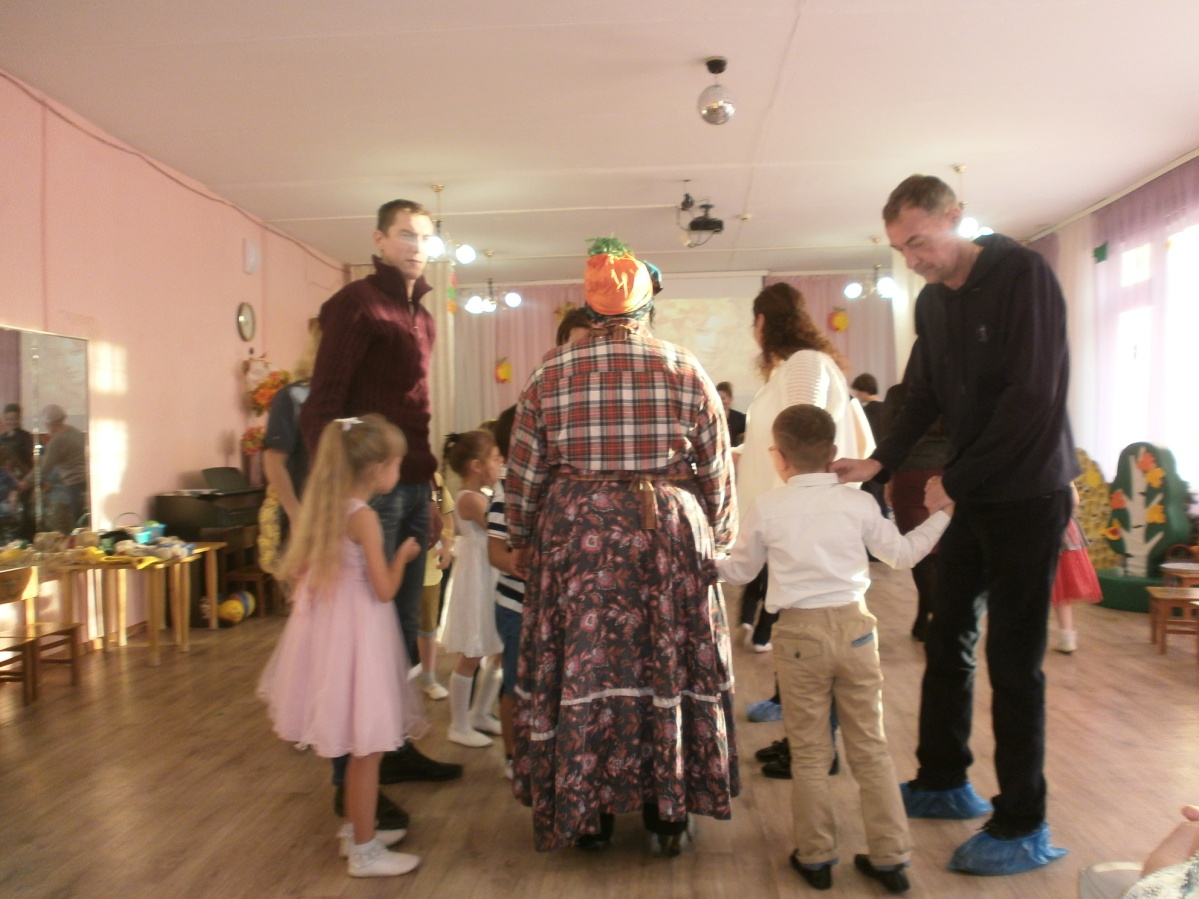 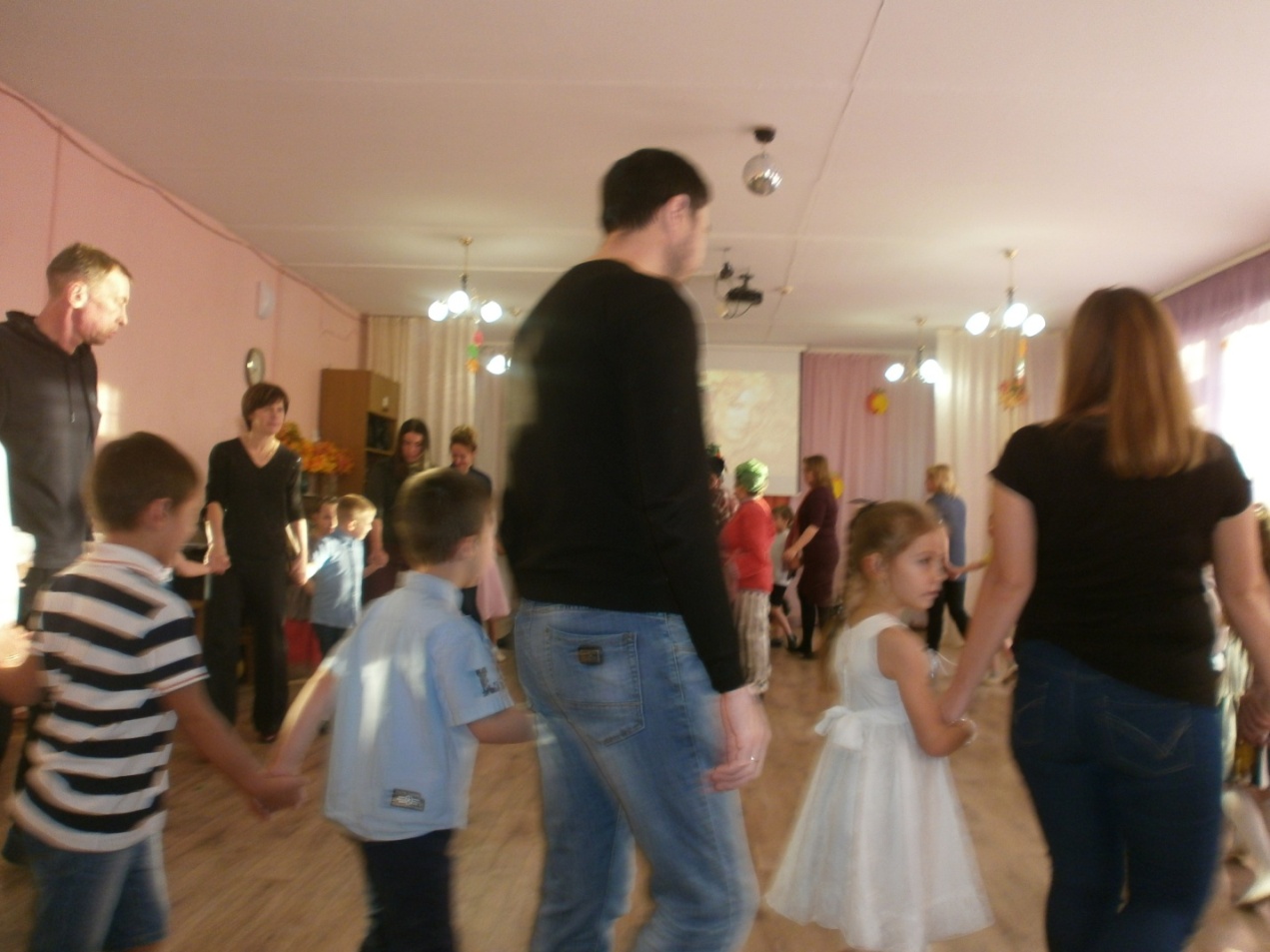 И родители тоже с нами водят осенние хороводы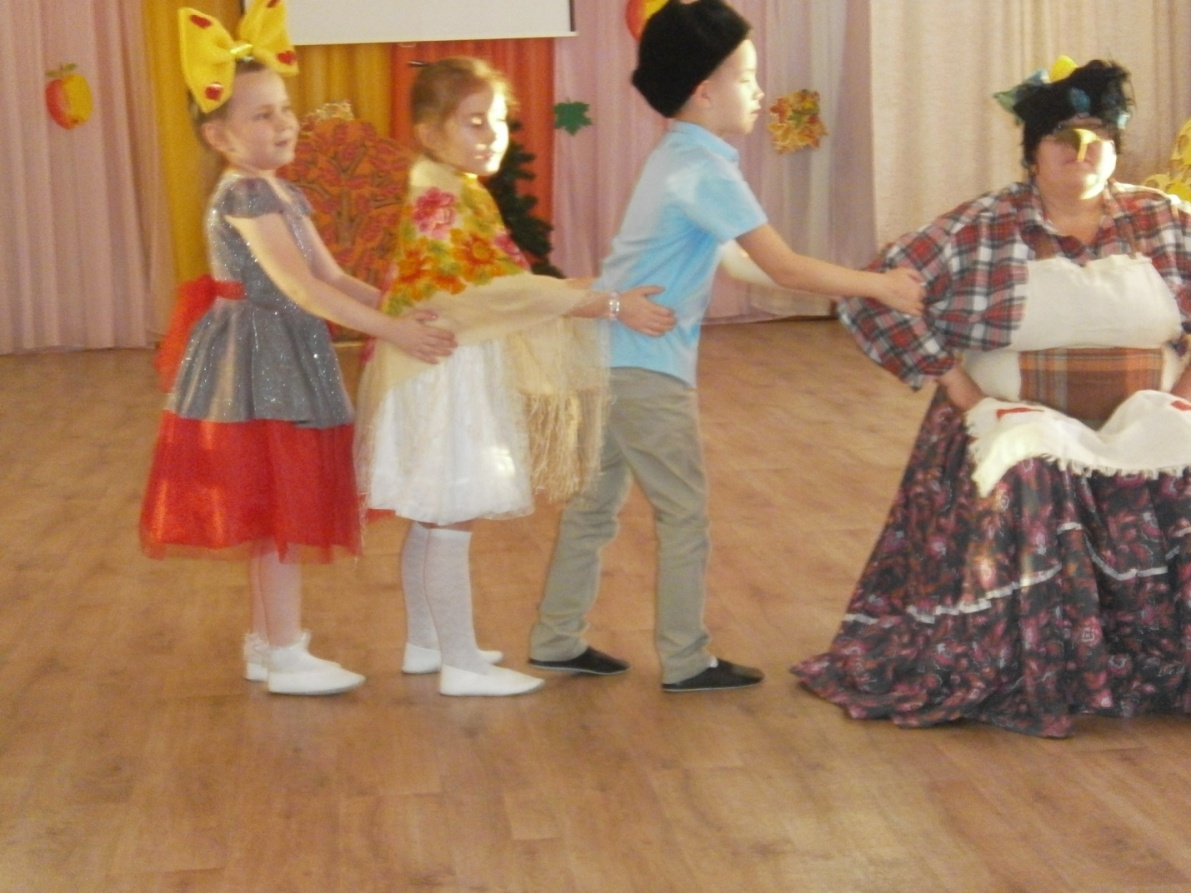 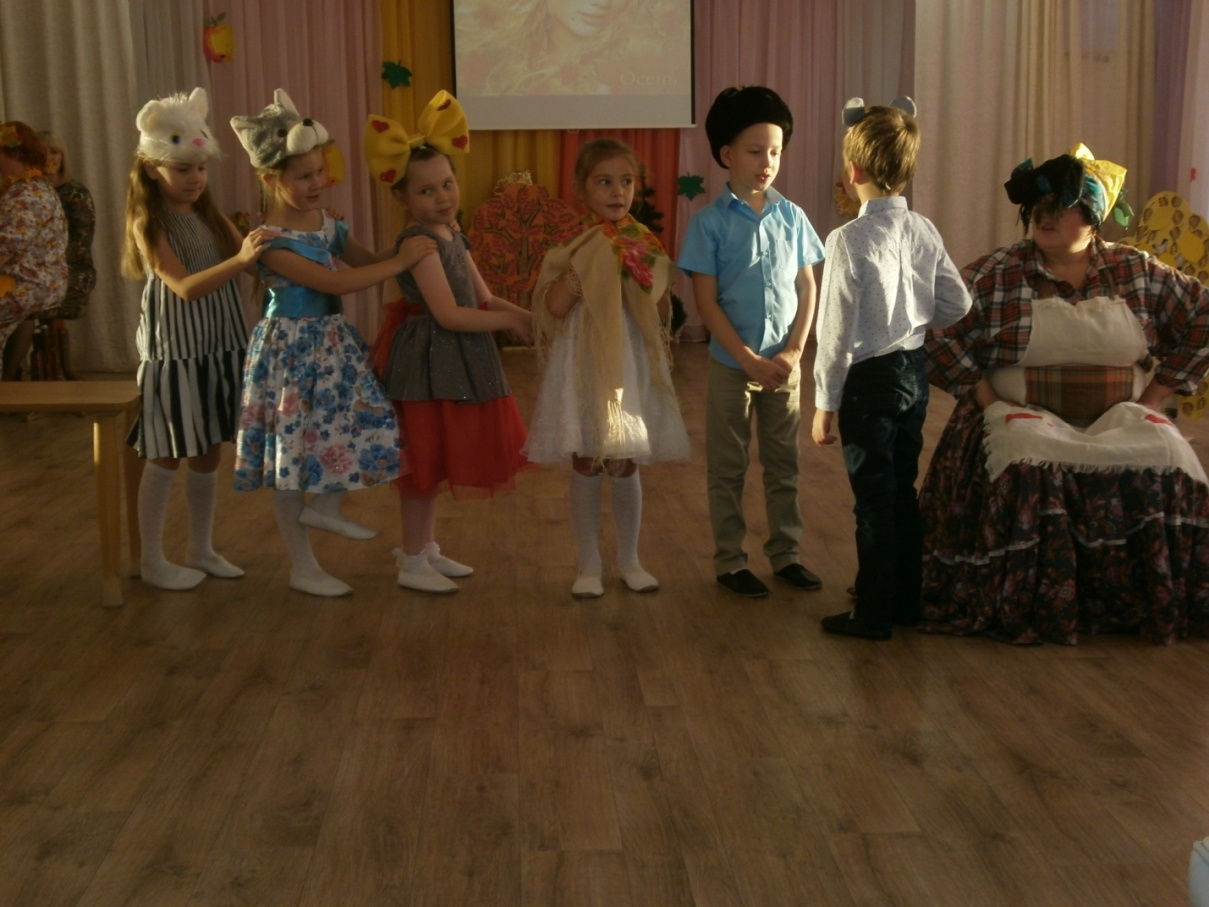  Инсценировка  русской народной сказки «Репка» на новый лад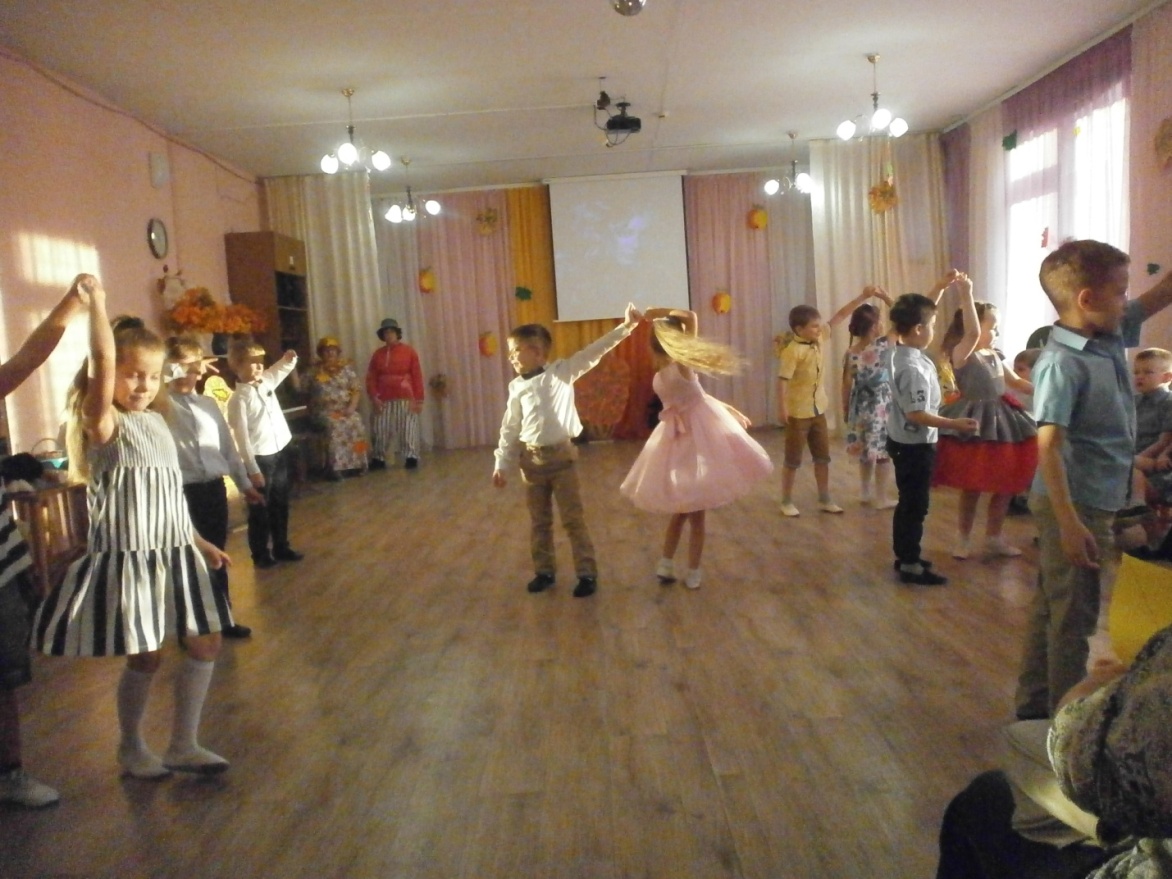 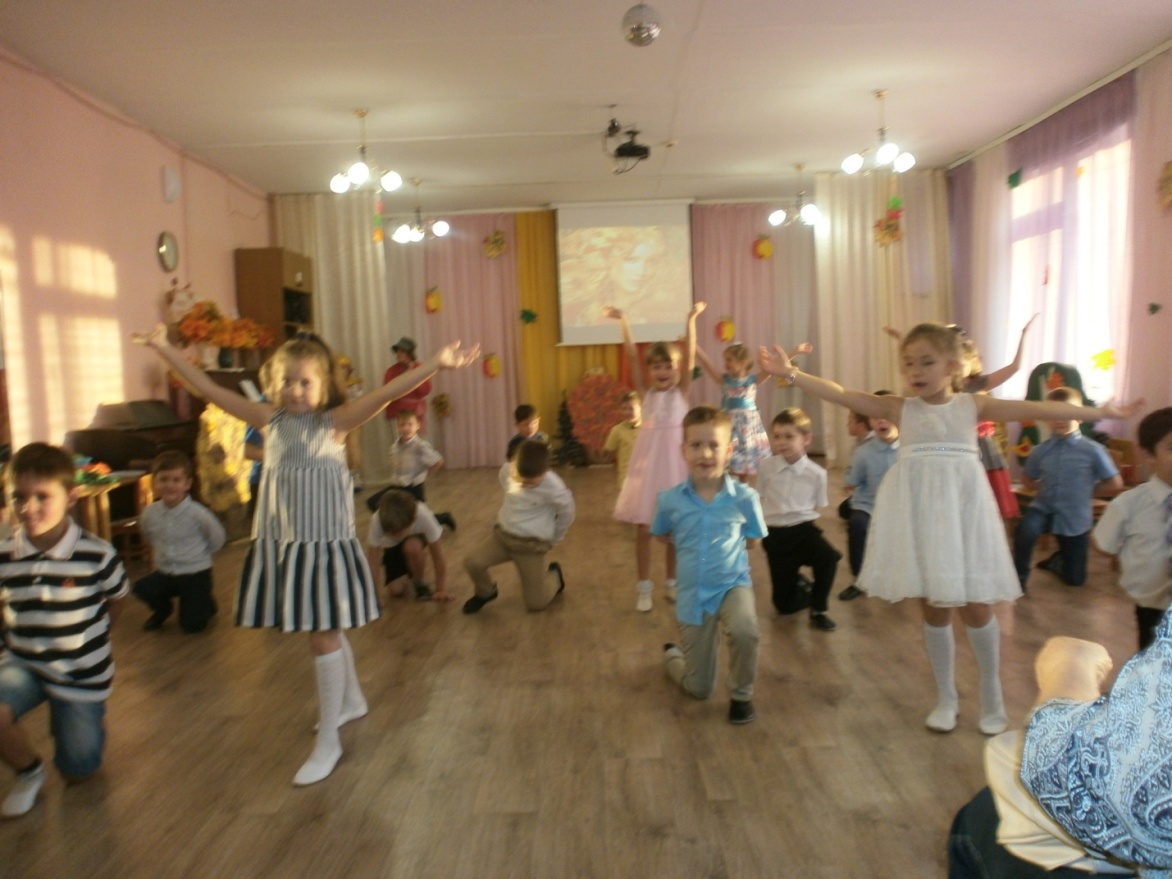 Задорный танец «Рок-Н-ролл» покорил всех !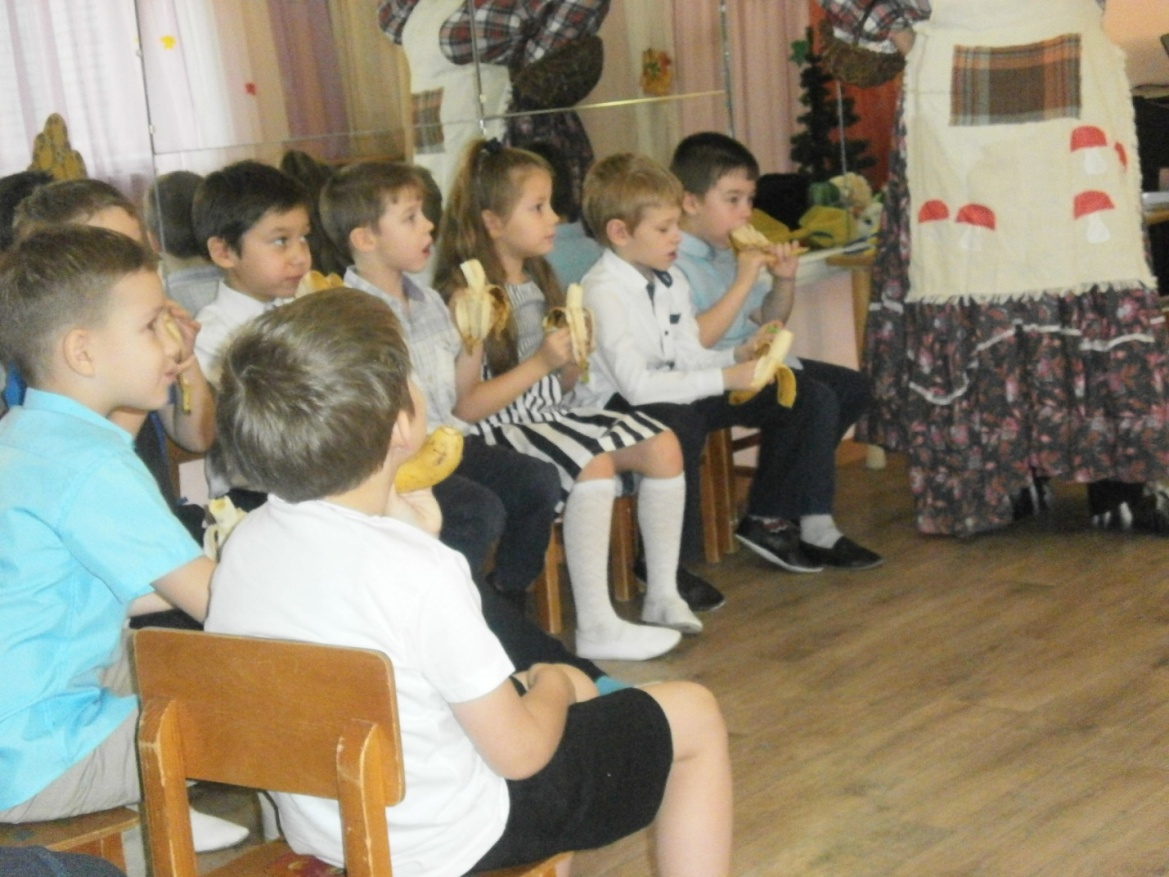 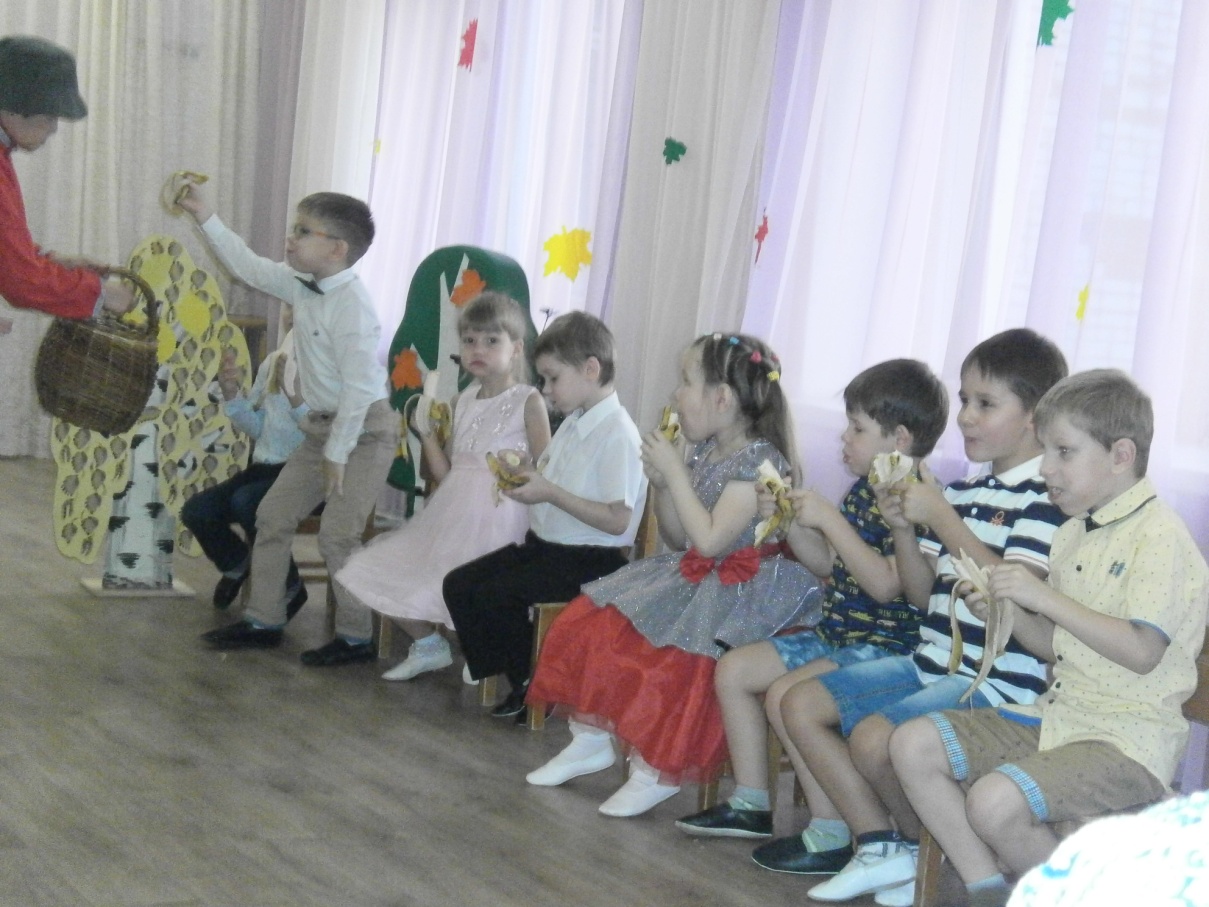 И, конечно же угощение – сладкие и вкусные бананы